SEPA – Lastschriftmandat für SEPA-Basis-Lastschriftverfahren Wiederkehrende Zahlungen 	    Einmalige Zahlung 	 Ich/Wir ermächtige(n) [Name des Zahlungsempfängers], Zahlungen von meinem/unserem Konto mittels Lastschrift einzuziehen. Zugleich weise(n) ich/wir mein/unser Kreditinstitut an, die von [Name des Zahlungsempfängers] auf mein/unser Konto gezogenen Lastschriften einzulösen. Hinweis: Ich kann/Wir können innerhalb von acht Wochen, beginnend mit dem Belastungsdatum, die Erstattung des belasteten Betrags verlangen. Es gelten dabei die mit meinem/unserem Kreditinstitut vereinbarten Bedingungen.  	 	CASHLINK Payments GmbH 	Seite 1 von 2 	Ausfertigung für den Zahlungsempfänger 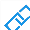 SEPA – Lastschriftmandat für SEPA-Basis-Lastschriftverfahren Wiederkehrende Zahlungen 	Einmalige Zahlung 	 Ich/Wir ermächtige(n) [Name des Zahlungsempfängers], Zahlungen von meinem/unserem Konto mittels Lastschrift einzuziehen. Zugleich weise(n) ich/wir mein/unser Kreditinstitut an, die von [Name des Zahlungsempfängers] auf mein/unser Konto gezogenen Lastschriften einzulösen. Hinweis: Ich kann/Wir können innerhalb von acht Wochen, beginnend mit dem Belastungsdatum, die Erstattung des belasteten Betrags verlangen. Es gelten dabei die mit meinem/unserem Kreditinstitut vereinbarten Bedingungen. 	CASHLINK Payments GmbH 	Seite 2 von 2 	Ausfertigung für den Zahlungspflichtigen Name und Anschrift des Zahlungsempfängers (Gläubiger) Tanzschule CalypsoBamberger Str. 5096215 Lichtenfels Gläubiger-Identifikationsnummer  DE03ZZZ00002284071Mandatsreferenz  Kontoinhaber (Vorname, Name) Straße und Hausnummer PLZ und Ort Land IBAN BIC Ort und Datum Unterschrift(en) Name und Anschrift des Zahlungsempfängers (Gläubiger) Tanzschule CalypsoBamberger Str. 5096215 Lichtenfels Gläubiger-Identifikationsnummer  DE03ZZZ00002284071Mandatsreferenz  Kontoinhaber (Vorname, Name) Straße und Hausnummer PLZ und Ort Land IBAN BIC Ort und Datum Unterschrift(en) 